           ПРИКАЗ«21»  января 2020г.                                                                                             №34-А г.КисловодскВ целях реализации Федерального закона от «25» декабря 2008г. №273-ФЗ «О противо- действии коррупции» и соблюдения законодательства Российской Федерации  в сфере противодействия коррупции,ПРИКАЗЫВАЮ  :  1.Утвердить Комплекс мер по устранению и минимизации коррупционных рисков                                          в Федеральном государственном бюджетном учреждении культуры «Северо-Кавказская      государственная филармония им.В.И.Сафонова».2.Специалисту по кадрам Ковалевой  С.Н. ознакомить, о  мерах,  работников, замещаю- щих  должности, связанные   с высокими коррупционными рисками. 3.Системному администратору Пальмовскому В.С. в срок не позднее «31» января 2020г., разместить на сайте «Филармонии», настоящий  приказ.4.Контроль за исполнением настоящего приказа возлагаю на юрисконсульта Моринова Ю.С.Генеральный   директор                                                                       /БЕРЕЖНАЯ С.В./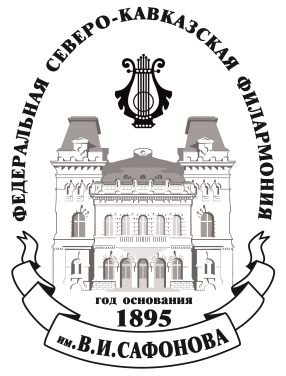             МИНИСТЕРСТВО КУЛЬТУРЫ  РОССИЙСКОЙ ФЕДЕРАЦИИФЕДЕРАЛЬНОЕ  ГОСУДАРСТВЕННОЕ БЮДЖЕТНОЕ  УЧРЕЖДЕНИЕ  КУЛЬТУРЫ«СЕВЕРО-КАВКАЗСКАЯ ГОСУДАРСТВЕННАЯ ФИЛАРМОНИЯ ИМ.В.И.САФОНОВА»357700,  Россия, Ставропольский край,  г. Кисловодск, проспект  Карла Маркса,  д. 3-а.тел.: 8 (87937) 2-18-01; факс: 8 (87937)  2-18-08